Year 1 Homework Due in: Wednesday 14th November 2018Year 1 Homework Due in: Wednesday 14th November 2018Year 1 Homework Due in: Wednesday 14th November 2018Reading: Please read with your child every day. Record this in the reading record 2-3 times every week. Please look at the list and revise all phonics sounds you have learnt.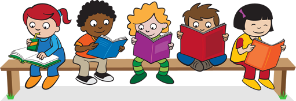 Reading: Please read with your child every day. Record this in the reading record 2-3 times every week. Please look at the list and revise all phonics sounds you have learnt.Reading: Please read with your child every day. Record this in the reading record 2-3 times every week. Please look at the list and revise all phonics sounds you have learnt.Spelling: Learn to spell the common exception words for year 1. You will find these in the front of your child’s reading records. Practise ten new words each week. You may choose to practise these orally, by writing them down or through spelling games.Spelling: Learn to spell the common exception words for year 1. You will find these in the front of your child’s reading records. Practise ten new words each week. You may choose to practise these orally, by writing them down or through spelling games.Spelling: Learn to spell the common exception words for year 1. You will find these in the front of your child’s reading records. Practise ten new words each week. You may choose to practise these orally, by writing them down or through spelling games.English: We have been exploring story settings this week and have practised using adjectives to describe these. Create a story setting of your own and write some descriptive sentences about it. What might you see? What might you hear? What might you feel?Support: Choose a story setting from your favourite book to draw and label. 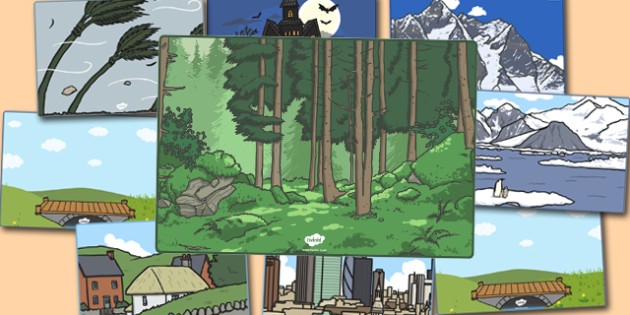 Challenge: Use interesting adjectives to write sentences about your setting. Re-read your work and try to find better words to improve your writing.English: We have been exploring story settings this week and have practised using adjectives to describe these. Create a story setting of your own and write some descriptive sentences about it. What might you see? What might you hear? What might you feel?Support: Choose a story setting from your favourite book to draw and label. Challenge: Use interesting adjectives to write sentences about your setting. Re-read your work and try to find better words to improve your writing.English: We have been exploring story settings this week and have practised using adjectives to describe these. Create a story setting of your own and write some descriptive sentences about it. What might you see? What might you hear? What might you feel?Support: Choose a story setting from your favourite book to draw and label. Challenge: Use interesting adjectives to write sentences about your setting. Re-read your work and try to find better words to improve your writing.Maths: Practise solving subtraction questions by playing Minus Mission.https://www.arcademics.com/games/mission 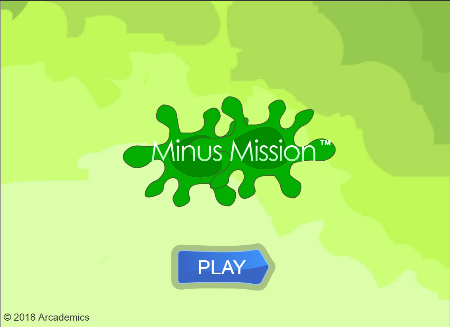 Set your numbers from 1 to 10 and choose your speed.Support: Start with a slow speed and try to get faster.Challenge: Select the fast setting. Can you think quickly to calculate the answer? Maths: Practise solving subtraction questions by playing Minus Mission.https://www.arcademics.com/games/mission Set your numbers from 1 to 10 and choose your speed.Support: Start with a slow speed and try to get faster.Challenge: Select the fast setting. Can you think quickly to calculate the answer? Maths: Practise solving subtraction questions by playing Minus Mission.https://www.arcademics.com/games/mission Set your numbers from 1 to 10 and choose your speed.Support: Start with a slow speed and try to get faster.Challenge: Select the fast setting. Can you think quickly to calculate the answer? Outdoors: This week was Diwali, the festival of light. What do you notice in your area that celebrates Diwali? Can you find any posters or signs? Does your library have a display? Talk to your family about what you see. You might like to visit a local celebration.Outdoors: This week was Diwali, the festival of light. What do you notice in your area that celebrates Diwali? Can you find any posters or signs? Does your library have a display? Talk to your family about what you see. You might like to visit a local celebration.Outdoors: This week was Diwali, the festival of light. What do you notice in your area that celebrates Diwali? Can you find any posters or signs? Does your library have a display? Talk to your family about what you see. You might like to visit a local celebration.Next Week’s Learning:Next Week’s Learning:Next Week’s Learning:English:Writing a list poem describing space using nouns, verbs and adjectives.Maths:Subtraction strategies within 10 such as crossing out, counting back and using number bonds.Topic:Naming materials and finding them in and around the school.Researching Neil Armstrong, the famous astronaut.Parent Comment: Parent Comment: Parent Comment: Pupil Comment:Pupil Comment:Pupil Comment: